Информация о результатах проведения «Дня солидарности в борьбе с терроризмом»МДОУ Захаровский детский сад №1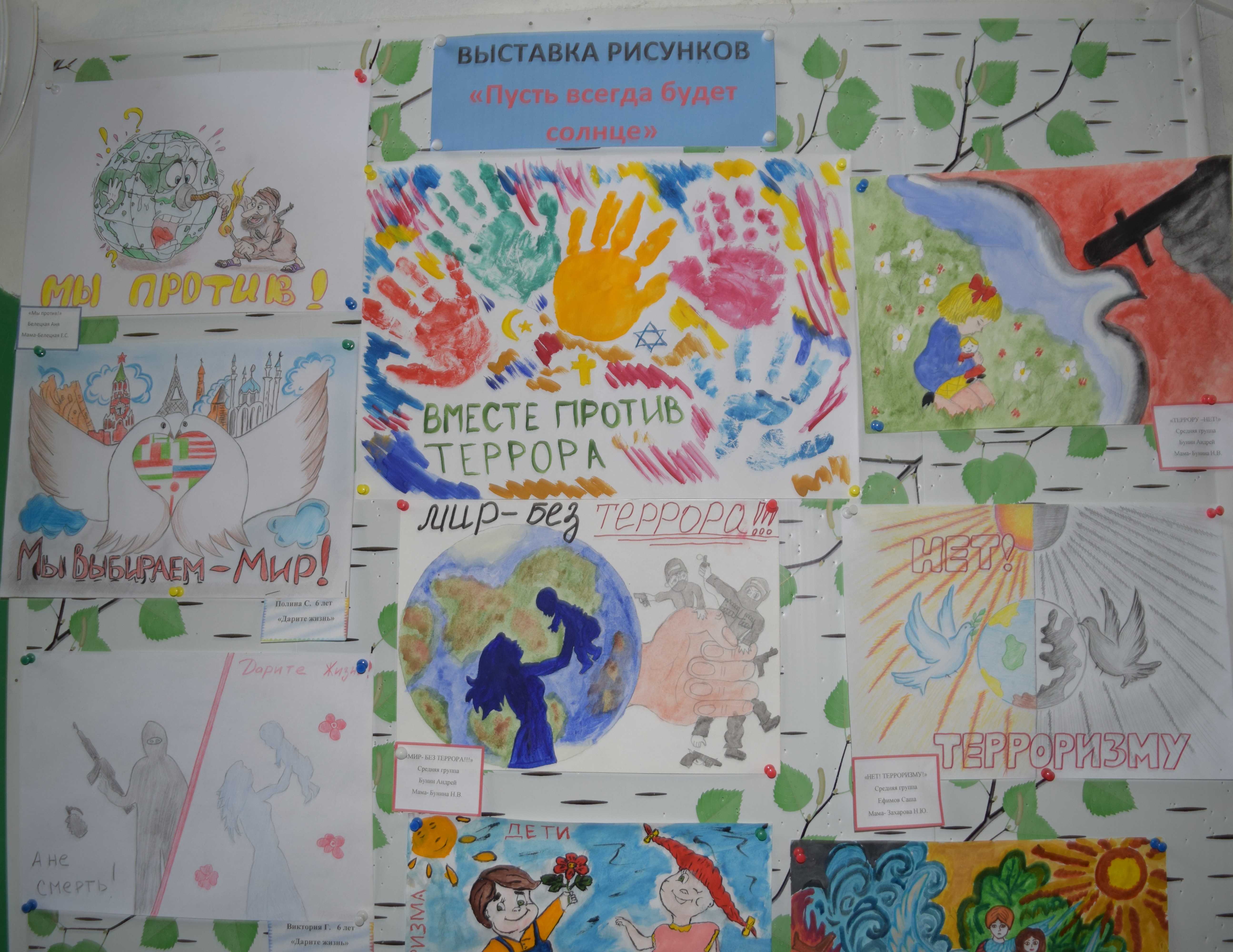 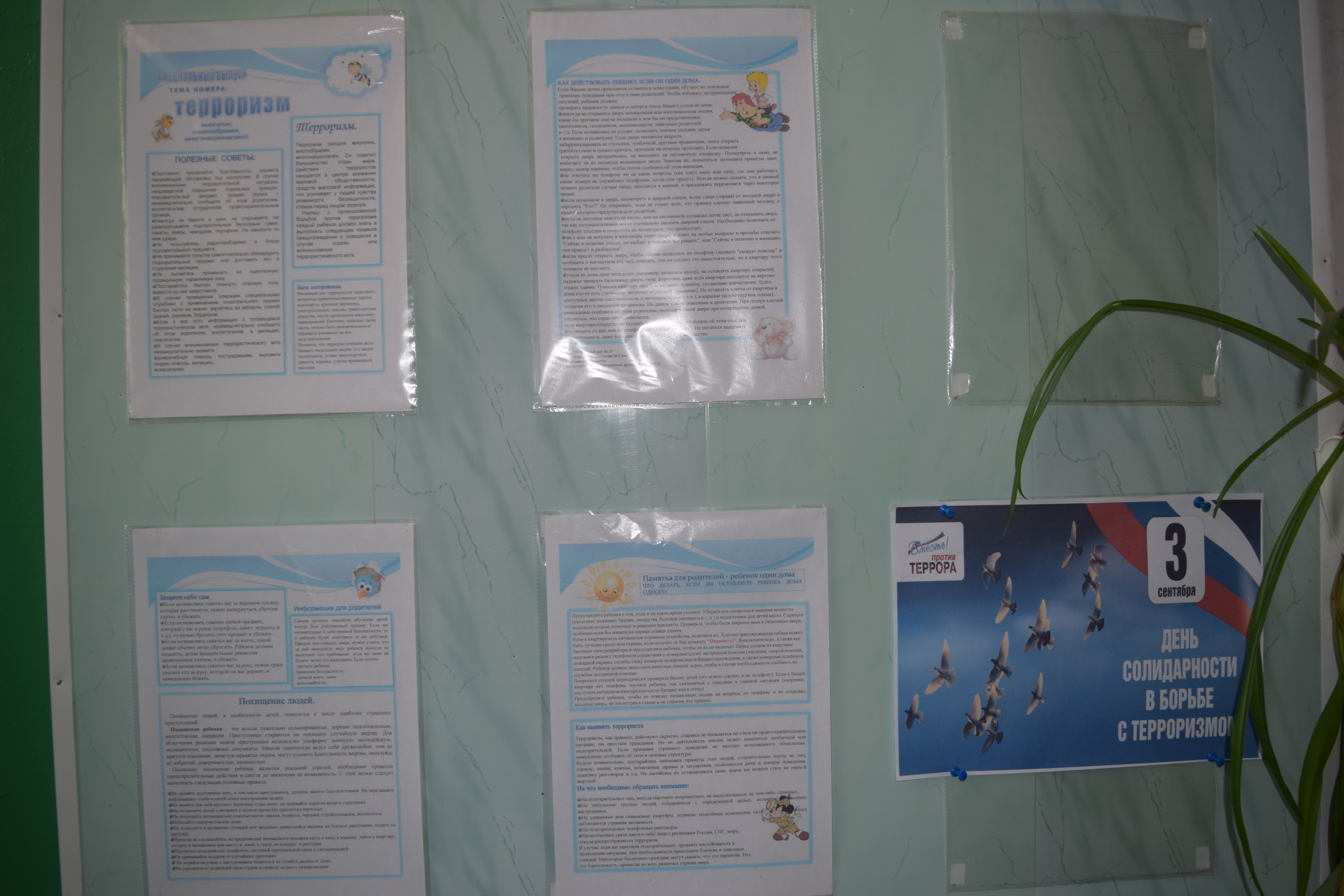 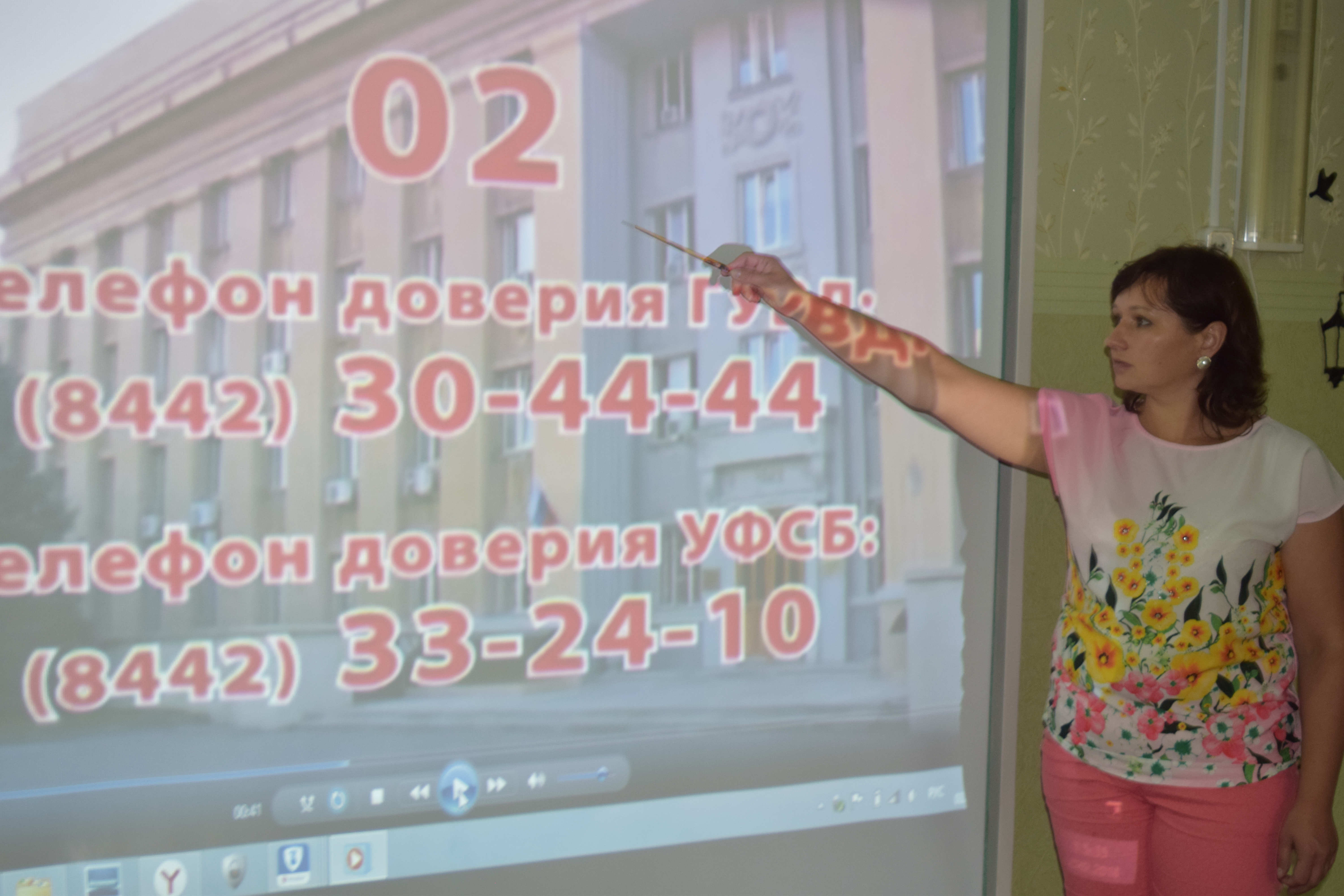 №Наименование ОУДата проведения мероприятияКраткое описание мероприятияКоличество участников Мероприятия1.МДОУ Захаровский детский сад №131.08 2018Размещена информация на стендах:- плакаты- социальный бюллетень «Терроризм многолик, многообразен, многонационален»- памятка для родителей «Что делать если вы оставили ребенка дома одного» С 31.08 по 06.09. 201865 родителей (законных представителей)2.МДОУ Захаровский детский сад №131.08.2018Выставка рисунков «Пусть всегда будет солнце»9 участников3.МДОУ Захаровский детский сад №103.09.2018Беседа с презентацией «Основы противодействия терроризму»31 ребенок (старшая и подготовительная гр.)4.МДОУ Захаровский детский сад №103.09.2018Просмотр мультфильмов «Зина, Кеша и террористы», «Антитеррористические мультфильмы ФСБ»41 ребенок (средняя, старшая и подготовительная группы)5.МДОУ Захаровский детский сад №104.09.2018Музыкально-спортивная  программа «Мирное небо над головой»37 детей (старшая и подготовительная гр.)6.МДОУ Захаровский детский сад №106.09.2018Рисунки на асфальте «Мирное небо над головой»48 детей7.МДОУ Захаровский детский сад №107.09.2018Поделка из бумаги «»Голубь мира» (в память о детях Беслана)17 детей (подготовительная гр.)